День ПДД 24.07.2020 годаДень начался с познавательного турнира «Знатоки дорожной азбуки». С детьми была проведена игра «Кто самый внимательный?», конкурс рисунков «В стране дорожных знаков».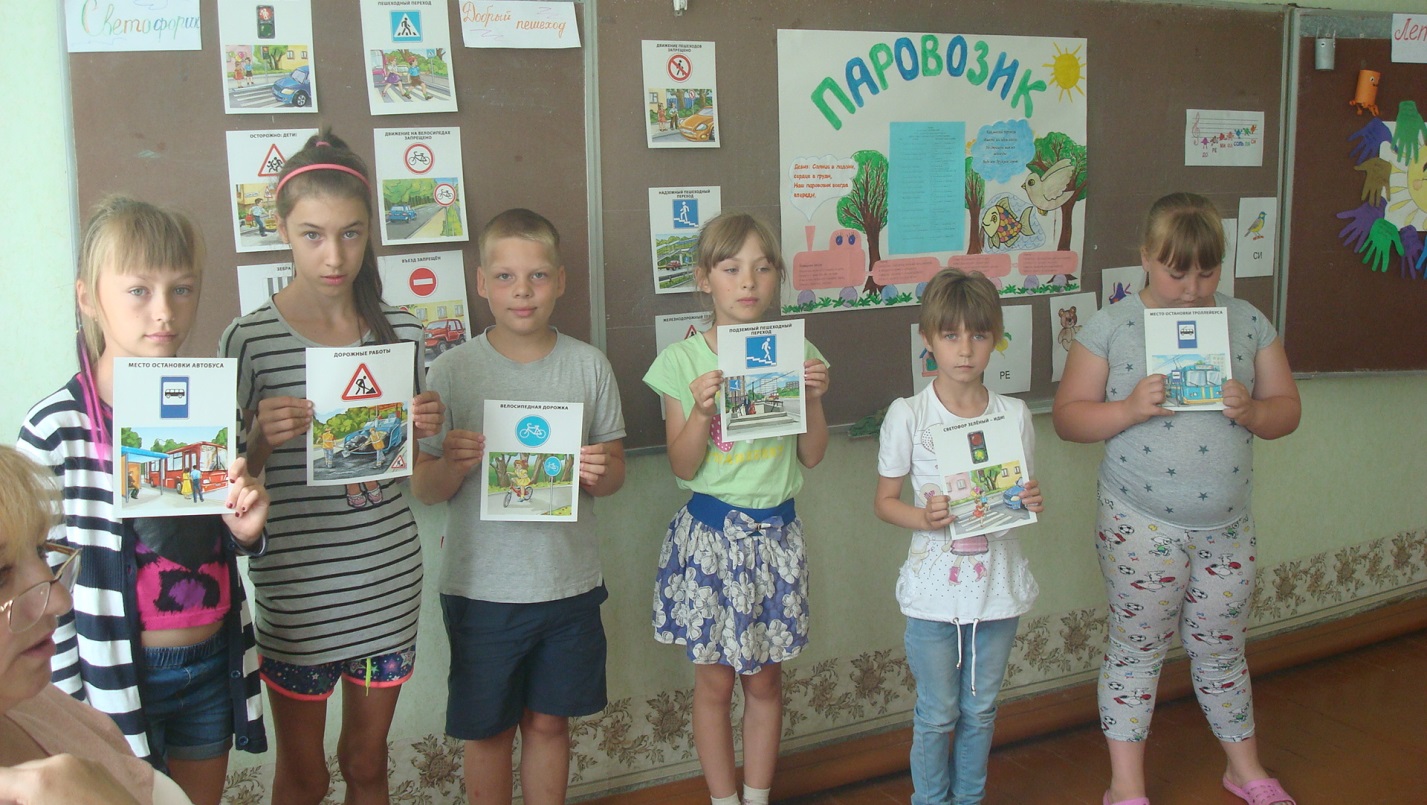 Во второй половине дня прошли соревнования по футболу.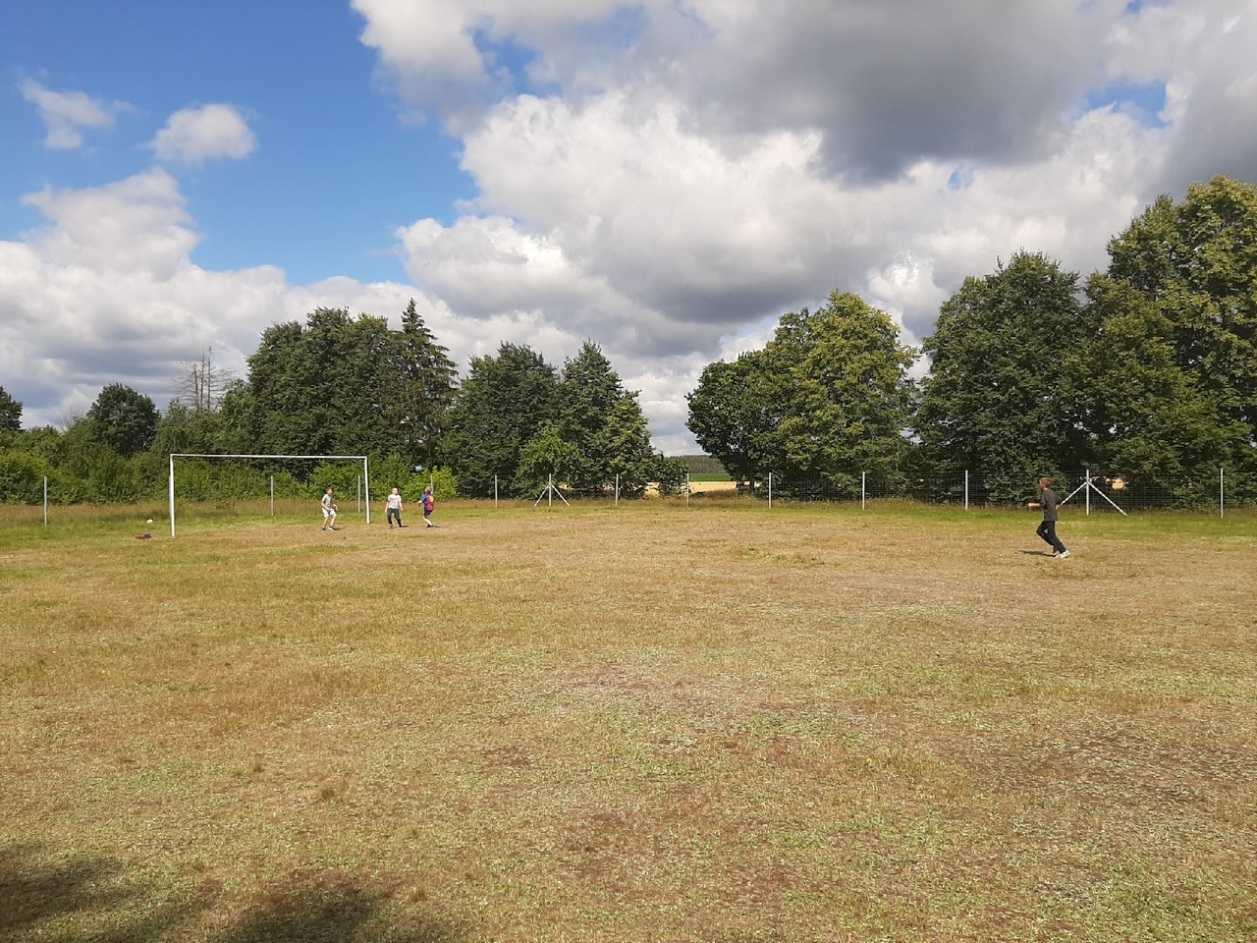 